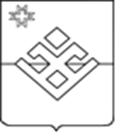 ПОСТАНОВЛЕНИЕАдминистрации муниципального образования «Уромское»от 09 июля 2021 года                           с.Уром                                       № 20О присвоении адреса объектом адресации  в государственном адресном реестре  В целях актуализации сведений федеральной информационной адресной системе, в соответствии с пунктом 21 статьи 14 Федерального закона  от 06.10.2003 № 131-ФЗ «Об общих принципах организации местного самоуправления в Российской Федерации», частью 3 статьи 5 Федерального закона от 28.12.2013 № 443-ФЗ «О федеральной информационной адресной системе и о внесении изменений в Федеральный закон « Об общих принципах организации местного самоуправления в российской Федерации», постановлением Правительства Российской Федерации от 22.05.2015 № 492  «О составе сведений об адресах, размещаемых в государственном адресном реестре, порядке межведомственного информационного взаимодействия при ведении государственного адресного реестра, о внесении изменений и признании утратившими силу некоторых актов Правительства Российской Федерации», приказом Минфина России от 31.03.2016 № 37н « Об утверждении Порядка ведения государственного адресного реестра», руководствуясь Уставом муниципального образования «Уромское». Администрация муниципального образования «Уромское» ПОСТАНОВЛЯЕТ:Разместить выше указанные сведения об адресе объекта адресации о кадастровом номере в Государственном адресном реестре  Федеральную информационную адресную систему адреса существующих объектов адресации, присвоенных до вступления в силу постановления Правительства Российской Федерации от 19.11.2014 № 1221 « Об  утверждении Правил присвоения, изменения и аннулирования адресов», но ранее не размещенных в государственном адресном реестре согласно Приложению 1.Опубликовать настоящее постановление на официальном сайте муниципального образования «Уромское».Контроль за исполнением настоящего постановления оставляю за собой.Глава муниципального образования «Уромское»                  П.Н.Коровин                                                                                                    Приложение 1                                                               к постановлению № 20 от 09.07.2021 г АдресКадастровый номер объекта- Российская Федерация, Удмуртская Республика, Малопургинский муниципальный район, сельское поселение «Уромское» , Гожня деревня, Совхозная улица, дом  918:16:025001:800Российская Федерация, Удмуртская Республика, Малопургинский муниципальный район, сельское поселение «Уромское» , Гожня деревня, Совхозная улица, дом  718:16:025001:799- Российская Федерация, Удмуртская Республика, Малопургинский муниципальный район, сельское поселение «Уромское» , Гожня деревня, Совхозная улица, земельный участок 2918:16:025001:490- Российская Федерация, Удмуртская Республика, Малопургинский муниципальный район, сельское поселение «Уромское» , Гожня деревня, Совхозная улица, земельный участок 2718:16:025001:485- Российская Федерация, Удмуртская Республика, Малопургинский муниципальный район, сельское поселение «Уромское» , Гожня деревня, Совхозная улица, земельный участок 2618:16:025001:501- Российская Федерация, Удмуртская Республика, Малопургинский муниципальный район, сельское поселение «Уромское» , Гожня деревня, Совхозная улица, земельный участок 2518:16:025001:484- Российская Федерация, Удмуртская Республика, Малопургинский муниципальный район, сельское поселение «Уромское» , Гожня деревня, Совхозная улица, земельный участок 2418:16:025001:500- Российская Федерация, Удмуртская Республика, Малопургинский муниципальный район, сельское поселение «Уромское» , Гожня деревня, Совхозная улица, земельный участок 23,18:16:025001:483- Российская Федерация, Удмуртская Республика, Малопургинский муниципальный район, сельское поселение «Уромское» , Гожня деревня, Совхозная улица, земельный участок 2218:16:025001:499- Российская Федерация, Удмуртская Республика, Малопургинский муниципальный район, сельское поселение «Уромское» , Гожня деревня, Совхозная улица, земельный участок 2118:16:025001:512- Российская Федерация, Удмуртская Республика, Малопургинский муниципальный район, сельское поселение «Уромское» , Гожня деревня, Совхозная улица, земельный участок 2018:16:025001:498- Российская Федерация, Удмуртская Республика, Малопургинский муниципальный район, сельское поселение «Уромское» , Гожня деревня, Совхозная улица, земельный участок 1918:16:025001:511- Российская Федерация, Удмуртская Республика, Малопургинский муниципальный район, сельское поселение «Уромское» , Гожня деревня, Совхозная улица, земельный участок 1818:16:025001:497- Российская Федерация, Удмуртская Республика, Малопургинский муниципальный район, сельское поселение «Уромское» , Гожня деревня, Совхозная улица, земельный участок 1718:16:025001:510- Российская Федерация, Удмуртская Республика, Малопургинский муниципальный район, сельское поселение «Уромское» , Гожня деревня, Совхозная улица, земельный участок 16,18:16:025001:496- Российская Федерация, Удмуртская Республика, Малопургинский муниципальный район, сельское поселение «Уромское» , Гожня деревня, Совхозная улица, земельный участок 1518:16:025001:509- Российская Федерация, Удмуртская Республика, Малопургинский муниципальный район, сельское поселение «Уромское» , Гожня деревня, Совхозная улица, земельный участок 1418:16:025001:495- Российская Федерация, Удмуртская Республика, Малопургинский муниципальный район, сельское поселение «Уромское» , Гожня деревня, Совхозная улица, земельный участок 1318:16:025001:508- Российская Федерация, Удмуртская Республика, Малопургинский муниципальный район, сельское поселение «Уромское» , Гожня деревня, Совхозная улица, земельный участок 1218:16:025001:494- Российская Федерация, Удмуртская Республика, Малопургинский муниципальный район, сельское поселение «Уромское» , Гожня деревня, Совхозная улица, земельный участок 1118:16:025001:507- Российская Федерация, Удмуртская Республика, Малопургинский муниципальный район, сельское поселение «Уромское» , Гожня деревня, Совхозная улица, земельный участок 1018:16:025001:493- Российская Федерация, Удмуртская Республика, Малопургинский муниципальный район, сельское поселение «Уромское» , Гожня деревня, Совхозная улица, земельный участок 818:16:025001:492- Российская Федерация, Удмуртская Республика, Малопургинский муниципальный район, сельское поселение «Уромское» , Гожня деревня, Совхозная улица, земельный участок 718:16:025001:505- Российская Федерация, Удмуртская Республика, Малопургинский муниципальный район, сельское поселение «Уромское» , Гожня деревня, Совхозная улица, земельный участок 618:16:025001:491- Российская Федерация, Удмуртская Республика, Малопургинский муниципальный район, сельское поселение «Уромское» , Гожня деревня, Совхозная улица, земельный участок 518:16:025001:504- Российская Федерация, Удмуртская Республика, Малопургинский муниципальный район, сельское поселение «Уромское» , Гожня деревня, Совхозная улица, земельный участок 318:16:025001:503- Российская Федерация, Удмуртская Республика, Малопургинский муниципальный район, сельское поселение «Уромское» , Гожня деревня, Совхозная улица, земельный участок 218:16:025001:489- Российская Федерация, Удмуртская Республика, Малопургинский муниципальный район, сельское поселение «Уромское» , Гожня деревня, Совхозная улица, земельный участок 118:16:025001:502- Российская Федерация, Удмуртская Республика, Малопургинский муниципальный район, сельское поселение «Уромское» , Гожня деревня, Совхозная улица, земельный участок 918:16:025001:506